			SA WG5#132e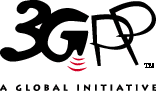 From 17th August 2020 9.00 CESTTo 28th August 2020 17.00 CESTIt is essential that you register your intention to participate in this e-meeting at https://portal.3gpp.org/?tbid=375&SubTB=388#/registration?MtgId=38611 This is an all-electronic meeting, with no face-to-face presence. Business will be conducted on the below email reflectors (and on no other reflector) and optionally on web conference sessions. 3gpp_tsg_sa_wg5@list.etsi.org (Plenary documents)3GPP_TSG_SA_WG5_CHARGING@LIST.ETSI.ORG  (Charging documents)3GPP_TSG_SA_WG5_OAM@LIST.ETSI.ORG (OAM documents)Conference calls will be held to address specific topics. The tool will be Gotomeeting.Find below the list of conference calls: OAM:SA5#132e OAM conference call 1 
Mon, Aug 17, 2020 3:10 PM - 6:10 PM (CEST) 

Please join my meeting from your computer, tablet or smartphone. 
https://www.gotomeet.me/MirkoCano/sa5_132e-oam-conference-call-1SA5#132e OAM conference call 2 
Tue, Aug 18, 2020 3:10 PM - 6:10 PM (CEST) 

Please join my meeting from your computer, tablet or smartphone. 
https://www.gotomeet.me/MirkoCano/sa5_132e-oam-conference-call-2SA5#132e OAM conference call 3 
Wed, Aug 19, 2020 3:10 PM - 6:10 PM (CEST) 

Please join my meeting from your computer, tablet or smartphone. 
https://www.gotomeet.me/MirkoCano/sa5_132e-oam-conference-call-3SA5#132e OAM conference call 4 
Thu, Aug 20, 2020 3:10 PM - 6:10 PM (CEST) 

Please join my meeting from your computer, tablet or smartphone. 
https://www.gotomeet.me/MirkoCano/sa5_132e-oam-conference-call-4SA5#132e OAM conference call 5 
Fri, Aug 21, 2020 3:10 PM - 6:10 PM (CEST) 

Please join my meeting from your computer, tablet or smartphone. 
https://www.gotomeet.me/MirkoCano/sa5_132e-oam-conference-call-5SA5#132e OAM conference call 6 
Mon, Aug 24, 2020 3:10 PM - 6:10 PM (CEST) 

Please join my meeting from your computer, tablet or smartphone. 
https://www.gotomeet.me/MirkoCano/sa5_132e-oam-conference-call-6SA5#132e OAM conference call 7 
Tue, Aug 25, 2020 3:10 PM - 6:10 PM (CEST) 

Please join my meeting from your computer, tablet or smartphone. 
https://www.gotomeet.me/MirkoCano/sa5132e-oam-conference-call-7SA5#132e OAM conference call 8 
Wed, Aug 26, 2020 3:10 PM - 6:10 PM (CEST) 

Please join my meeting from your computer, tablet or smartphone. 
https://www.gotomeet.me/MirkoCano/sa5132e-oam-conference-call-8CHARGING:SA5#132e Charging Conference call 1 
Wed, Aug 19, 2020 3:00 PM - 5:00 PM (CEST) 

Please join my meeting from your computer, tablet or smartphone. 
https://www.gotomeet.me/MirkoCanoSoveri/sa5_132e-charging-conference-call-1SA5#132e Charging Conference call 2 
Thu, Aug 20, 2020 3:00 PM - 5:00 PM (CEST) 

Please join my meeting from your computer, tablet or smartphone. 
https://www.gotomeet.me/MirkoCanoSoveri/sa5_132e-charging-conference-call-2 SA5#132e Charging Conference call 3 
Fri, Aug 21, 2020 3:00 PM - 5:00 PM (CEST) 

Please join my meeting from your computer, tablet or smartphone. 
https://www.gotomeet.me/MirkoCanoSoveri/sa5_132e-charging-conference-call-3 SA5#132e Charging Conference call 4 
Mon, Aug 24, 2020 3:00 PM - 5:00 PM (CEST) 

Please join my meeting from your computer, tablet or smartphone. 
https://www.gotomeet.me/MirkoCanoSoveri/sa5_132e-charging-conference-call-4 SA5#132e Charging Conference call 5 
Tue, Aug 25, 2020 3:00 PM - 5:00 PM (CEST) 

Please join my meeting from your computer, tablet or smartphone. 
https://www.gotomeet.me/MirkoCanoSoveri/sa5_132e-charging-conference-call-5 SA5#132e Charging Conference call 6 
Wed, Aug 26, 2020 3:00 PM - 5:00 PM (CEST) 

Please join my meeting from your computer, tablet or smartphone. 
https://www.gotomeet.me/MirkoCanoSoveri/sa5_132e-charging-conference-call-6 SA5#132e Charging Conference call 7 
Thu, Aug 27, 2020 3:00 PM - 5:00 PM (CEST) 

Please join my meeting from your computer, tablet or smartphone. 
https://www.gotomeet.me/MirkoCanoSoveri/sa5_132e-charging-conference-call-7 CLOSING PLENARY:SA5#132e Closing Plenary conference call 
Fri, Aug 28, 2020 3:10 PM - 6:10 PM (CEST) 

Please join my meeting from your computer, tablet or smartphone. 
https://www.gotomeet.me/MirkoCano/sa5132e-closing-plenary-conference-callAdditional instructions provided by the SA5 leader ship in the document "SA5-132e meeting process"( S5-204002) available in the 3GU Portal: https://portal.3gpp.org/ or in the FTP server: ftp://ftp.3gpp.org/tsg_sa/WG5_TM/TSGS5_132e/Docs/S5-204002.zip .Mirko Cano SoveriMirko.cano@etsi.org 3GPP SA5 technical officer